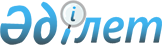 Об утверждении Правил субсидирования систем управления производством сельскохозяйственной продукцииПостановление Правительства Республики Казахстан от 25 мая 2012 года № 679      Примечание РЦПИ!

      Вводится в действие с 1 января 2012 года.

      В целях реализации Закона Республики Казахстан от 24 ноября 2011 года «О республиканском бюджете на 2012–2014 годы» Правительство Республики Казахстан ПОСТАНОВЛЯЕТ:



      1. Утвердить прилагаемые Правила субсидирования систем управления производством сельскохозяйственной продукции.



      2. Настоящее постановление вводится в действие с 1 января 2012 года и подлежит официальному опубликованию.      Премьер-Министр

      Республики Казахстан                       К. МасимовУтверждены           

постановлением Правительства 

Республики Казахстан     

от 25 мая 2012 года № 679     

Правила

субсидирования систем управления

производством сельскохозяйственной продукции 

1. Общие положения 

      1. Настоящие Правила субсидирования систем управления производством сельскохозяйственной продукции (далее – Правила) разработаны в соответствии с законами Республики Казахстан от 8 июля 2005 года «О государственном регулировании развития агропромышленного комплекса и сельских территорий», от 24 ноября 2011 года «О республиканском бюджете на 2012–2014 годы» и определяют порядок субсидирования затрат предприятий агропромышленного комплекса по внедрению международного стандарта (международных стандартов) и сертификации на его (их) соответствие.



      2. Субсидирование осуществляется за счет средств республиканского бюджета на 2012–2014 годы (далее - средства) по республиканской бюджетной программе 051 «Субсидирование систем управления производством сельскохозяйственной продукции» (далее – программа).



      3. В настоящих Правилах используются следующие понятия и определения:



      1) администратор программы – Министерство сельского хозяйства Республики Казахстан;



      2) участник программы – субъекты агропромышленного комплекса, принимающие участие в реализации программы;



      3) международный стандарт ИСО (англ. ISO – International Standard for Organization) – международный стандарт, разработанный и принятый всемирной федерацией национальных организаций по стандартизации;



      4) орган по подтверждению соответствия – юридическое лицо, аккредитованное в установленном порядке для выполнения работ по подтверждению соответствия;



      5) привлеченный консультант – юридическое или физическое лицо, осуществляющее консалтинговые (консультационные) услуги по внедрению международного стандарта (международных стандартов);



      6) международный стандарт – стандарт, принятый международной организацией по стандартизации и доступный широкому кругу потребителей;



      7) ХАССП (англ. HACCP – Hazard Analysis and Critical Control Points) – международный стандарт, разработанный и принятый для анализа рисков и критических контрольных точек. 

2. Условия предоставления субсидий 

      4. Субсидии выплачиваются участникам программы, являющимся резидентами Республики Казахстан (для юридических лиц) или гражданами Республики Казахстан (для физических лиц), за внедрение одного или нескольких международных стандартов ИСО 9001, ИСО 22000 и ХАССП сертификации на их соответствие.



      5. Сумма средств, выплачиваемая из республиканского бюджета, составляет не более 50 % затрат участника программы от всей стоимости  проекта по внедрению международного стандарта (международных стандартов) и сертификации на его (их) соответствие.



      В случае, если сумма затрат всех участников программы, подлежащая субсидированию, превышает сумму выделенных средств, то средства распределяются пропорционально доле затрат участника программы в общей сумме затрат всех участников программы.



      6. Выплата субсидий осуществляется за международные стандарты, внедренные в соответствующем году. При этом внедрение и сертификация должны быть завершены до 30 ноября соответствующего года.



      7. Для получения субсидий участник программы представляет администратору программы следующие подтверждающие документы:



      1) заявку на субсидирование затрат участника программы по внедрению международного стандарта (международных стандартов) и сертификации на его (их) соответствие по форме согласно приложению 1 к настоящим Правилам;



      2) нотариально заверенные копии свидетельств о государственной регистрации (перерегистрации) для юридических лиц или нотариально заверенные копии свидетельств о государственной регистрации индивидуального предпринимателя для физических лиц, либо их копии при обязательном предоставлении оригинала документов для сверки;



      3) нотариально засвидетельствованная копия бизнес-идентификационного номера для юридического лица и индивидуального предпринимателя, осуществляющего деятельность в виде совместного предпринимательства, или индивидуальный идентификационный номер для физического лица, в том числе индивидуального предпринимателя, осуществляющего деятельность в виде личного предпринимательства, либо их копии при обязательном предоставлении оригинала документов для сверки;



      4) оригинал договора о проведении сертификации между участником программы и органом по подтверждению соответствия, либо его копия при обязательном предоставлении оригинала документов для сверки, либо его нотариально заверенной копии;



      5) оригинал договора между участником программы и привлеченным консультантом, либо его копии при обязательном предоставлении оригинала документов для сверки, либо его нотариально заверенной копии;



      6) оригинал акта (актов) выполненных работ (бухгалтерские), подписанные привлеченным консультантом (в случае привлечения консультанта) и участником программы, либо его (их) копии при обязательном предоставлении оригинала документов для сверки, либо его (их) нотариально заверенной копии;



      7) оригинал акта (акты) выполненных работ по сертификации (бухгалтерские), подписанного органом по подтверждению соответствия и участником программы, либо его (их) копии при обязательном предоставлении оригинала документов для сверки, либо его (их) нотариально заверенной копии;



      8) копии платежных поручений и счетов-фактур об оплате участником программы услуг привлеченного консультанта (в случае привлечения консультанта) и органа по подтверждению соответствия с печатью и подписью участника программы, либо копии иных документов, подтверждающих оплату услуг;



      9) копии сертификата (сертификатов) соответствия при обязательном предоставлении оригинала документов для сверки, либо его (их) нотариально заверенной копии.



      8. Документы, указанные в пункте 7 настоящих Правил, представляются администратору программы потенциальным участником программы до 1 декабря соответствующего года. При этом, потенциальный участник программы вправе представить недостающие документы до истечения указанного срока.

  

3. Образование комиссии по рассмотрению документов, определению участников программы

      9. Для рассмотрения документов, определения участников программы, соответствующих требованиям настоящих Правил, и распределения субсидий администратор программы образует комиссию в составе председателя, членов и секретаря комиссии (далее – Комиссия).



      10. Состав Комиссии утверждается приказом ответственного секретаря администратора программы.



      Занимаемая должность председателя Комиссии должна быть не ниже уровня директора департамента, а должности членов Комиссии – не ниже главного эксперта администратора программы.  В состав Комиссии входят представители заинтересованных структурных подразделений администратора программы, при этом количественный состав Комиссии должен быть нечетным и не менее пяти человек. Секретарь Комиссии не является членом Комиссии.  4. Порядок субсидирования систем управления производством сельскохозяйственной продукции 

      11. Администратор программы в течение десяти рабочих дней со дня утверждения настоящих Правил доводит условия реализации программы до потенциальных участников всеми доступными способами: размещает информацию на интернет-сайте администратора программы, направляет информацию в местные исполнительные органы, отраслевые общественные объединения, а также консалтинговые компании.



      12. Комиссия в течение пяти рабочих дней со дня завершения срока принятия документов рассматривает заявки участников программы на предмет их полноты и соответствия требованиям настоящих Правил. На заседании Комиссии ведется протокол рассмотрения представленных документов и оценки заявок (далее – протокол заседания Комиссии). Решения, принятые Комиссией подлежат отражению в протоколе заседания Комиссии, в котором указываются наименование, местонахождение потенциальных участников программы, объемы субсидий, а также наименование участников программы, не отвечающих установленным требованиям, с указанием причин отклонения заявок.



      13. Потенциальные участники программы, полностью соответствующие требованиям настоящих Правил, решением Комиссии определяются участниками программы.



      14. Потенциальным участникам программы, признанным не соответствующими установленным требованиям, в течение пяти рабочих дней со дня составления протокола заседания Комиссии представляется обоснованный ответ с указанием причин отклонения заявки.



      15. Администратор бюджетной программы на основании протокола заседания Комиссии в течение пятнадцати рабочих дней формирует ведомость на выплату субсидий в двух экземплярах по форме согласно приложению 2 к настоящим Правилам.



      16. Для выплаты субсидий участникам программы администратор программы представляет в территориальные подразделения Комитета казначейства Министерства финансов Республики Казахстан реестр счетов к оплате и счет к оплате в двух экземплярах. 

Приложение 1          

к Правилам субсидирования   

систем управления производством

сельскохозяйственной продукции 

ЗАЯВКА

на субсидирование затрат участника программы по внедрению международного стандарта (международных стандартов) и сертификации на его (их) соответствие 

Дата «____» __________2012 г.      Настоящим участник программы ___________________________ просит

Министерство сельского хозяйства Республики Казахстан перечислить

средства из республиканского бюджета на счет заказчика

№ ____________ в (наименование банка), по республиканской бюджетной

программе 051 «Субсидирование систем управления производством

сельскохозяйственной продукции», в сумме ______________ тенге.___________________________      _______________________

(наименование предприятия)         м.п. (подпись и Ф.И.О

                                   первого руководителя)Ответственный за заявку:

________________________________________________________

         (Ф.И.О. ответственного за составление заявки)

Телефон: ____________

Приложение 2        

к Правилам субсидирования   

систем управления производством 

сельскохозяйственной продукции

«Утверждаю»           

Ответственный секретарь     

Министерства сельского хозяйства

Республики Казахстан      

___________________________

от «__» ________ 2012 года №___ 

Ведомость

на выплату субсидий по республиканской бюджетной программе

      051 «Субсидирование систем управления производством сельскохозяйственной продукции»Сумма подлежащая к оплате _______________________ тенге.

                            (цифрами, прописью)Директор департамента переработки

и агропродовольственных рынков         ________________
					© 2012. РГП на ПХВ «Институт законодательства и правовой информации Республики Казахстан» Министерства юстиции Республики Казахстан
				№

п/пНаимено-

вание

заказчика№ и дата

договора на

субсидиро-

ваниеВсего

оказано

слуг на

сумму

(тенге)В том числе В том числе Подлежит

к оплате

(тенге)№

п/пНаимено-

вание

заказчика№ и дата

договора на

субсидиро-

ваниеВсего

оказано

слуг на

сумму

(тенге)консуль-

тацион-

ныхсертифика-

ционныхПодлежит

к оплате

(тенге)